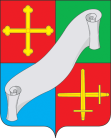 КАЛУЖСКАЯ ОБЛАСТЬКОНТРОЛЬНО-СЧЁТНАЯКОМИССИЯ МР «ДЗЕРЖИНСКИЙ РАЙОН»249832, Калужская область,Дзержинский район, г.Кондрово, пл. Центральная, д. 1тел: 8(48434)3-34-72e-mail:  komissya.con@yandex.ruКАЛУЖСКАЯ ОБЛАСТЬКОНТРОЛЬНО-СЧЁТНАЯКОМИССИЯ МР «ДЗЕРЖИНСКИЙ РАЙОН»249832, Калужская область,Дзержинский район, г.Кондрово, пл. Центральная, д. 1тел: 8(48434)3-34-72e-mail:  komissya.con@yandex.ruКАЛУЖСКАЯ ОБЛАСТЬКОНТРОЛЬНО-СЧЁТНАЯКОМИССИЯ МР «ДЗЕРЖИНСКИЙ РАЙОН»249832, Калужская область,Дзержинский район, г.Кондрово, пл. Центральная, д. 1тел: 8(48434)3-34-72e-mail:  komissya.con@yandex.ruКАЛУЖСКАЯ ОБЛАСТЬКОНТРОЛЬНО-СЧЁТНАЯКОМИССИЯ МР «ДЗЕРЖИНСКИЙ РАЙОН»249832, Калужская область,Дзержинский район, г.Кондрово, пл. Центральная, д. 1тел: 8(48434)3-34-72e-mail:  komissya.con@yandex.ruГлаве муниципального района «Дзержинский район» А.А. Степаняну№20от03.04.2023Главе муниципального района «Дзержинский район» А.А. СтепанянуНа №отГлаве муниципального района «Дзержинский район» А.А. СтепанянуГлаве муниципального района «Дзержинский район» А.А. СтепанянуУважаемый Андрей Акопович! Уважаемый Андрей Акопович! Уважаемый Андрей Акопович! Уважаемый Андрей Акопович! Уважаемый Андрей Акопович! Уважаемый Андрей Акопович! В  целях реализации принципа гласности и обеспечения доступа к информации о деятельности, в соответствии с требованиями Федерального закона № 6-ФЗ «Об общих принципах организации и деятельности контрольно-счетных органов субъектов Российской Федерации и муниципальных образований», в соответствии со статьей 20 Положения о контрольно-счетной комиссии муниципального района «Дзержинский район», утвержденного решением Дзержинского Районного Собрания муниципального района «Дзержинский район» от 22.03.2022 № 234, направляю информацию о деятельности  контрольно-счетной комиссии за март 2023 года. Исполнение  экспертно-аналитических полномочийВ соответствии с п. 1.1.  плана работы контрольно-счётной комиссии Дзержинского района на 2023 год, согласованного решением Дзержинского Районного Собрания  муниципального района «Дзержинский район» от 27.12.2022 № 330, проведена внешняя проверка годовых отчетов об исполнении бюджетов двух сельских поселений. В ходе проверки в одном сельском поселении установлены следующие нарушения:1. В нарушение требований Бюджетного кодекса Российской Федерации и Положения о бюджетном процессе сельского поселения отчет об исполнении бюджета представлен в контрольно-счетную комиссию после его рассмотрения Сельской Думой.2. Решение Сельской Думы не соответствует требованиям, установленным Бюджетным кодексом Российской Федерации. 3. Объем безвозмездных поступлений в отчете об исполнении бюджета не соответствует уточненным бюджетным назначениям.4. Наименование и код вида дохода в отчете об исполнении бюджета не соответствует решению о бюджете по разделу «Прочие субсидии бюджетам сельских поселений».5. В нарушение требований Федерального закона «О бухгалтерском учете» при смене Главы администрации инвентаризация не проводилась.6. В ходе инвентаризации 2022 года постоянно действующей комиссией не было снято показание спидометра на автомобиле.7. При проверке годовой бюджетной отчетности сельского поселения установлены расхождения с утвержденным отчетом об исполнении бюджета.По результатам проверки администрации сельского поселения рекомендовано обеспечить: Предоставление отчета об исполнении бюджета в контрольно-счетную комиссию для проведения внешней проверки до рассмотрения Сельской Думой.Соответствие проекта Решения Сельской Думы требованиям Бюджетного кодекса Российской Федерации.Соответствие бюджетных назначений в отчете об исполнении бюджета утвержденным показателям. При смене материально-ответственных лиц - проведение инвентаризации основных средств.Снятие показаний спидометра автомобиля для предоставления в бухгалтерию администрации Дзержинского района и контрольно-счетную комиссию не позднее 10.04.2023. Заключение по результатам проведения внешней проверки направлено Главе сельского поселения для рассмотрения Сельской Думой.В соответствии с п. 1.2.  плана работы проведена внешняя проверка годового отчета об исполнении бюджета муниципального района «Дзержинский район» за 2022 год.  По результатам внешней проверки дано заключение о соответствии проекта решения требованиям Бюджетного кодекса Российской Федерации и Положению о бюджетном процессе в муниципальном районе «Дзержинский район». Было рекомендовано проект решения «Об утверждении отчета об исполнении бюджета муниципального района «Дзержинский район» за 2022 год» принять к рассмотрению Дзержинским Районным Собранием.В соответствии с п. 1.6. плана работы,  Порядком принятия решения о разработке муниципальных программ, их формирования и реализации, проведена экспертиза 1 муниципальной программы ГП «Город Кондрово» - в части уточнения финансового обеспечения в соответствии с утвержденным бюджетом на 2023 год и плановый период 2024–2025 годов, 1 муниципальной программы - в части  изменения лимитов на 2023 год.Исполнение контрольных полномочийВ связи с обращением участника закупки проведена внеплановая проверка обоснованности признания победителем маркетингового исследования малой закупки на выполнение работ по содержанию и уборке территории городского поселения.В ходе проверки не были установлены обстоятельства для признания предложения обратившегося участника закупки не соответствующим требованиям опубликованного маркетингового исследования. В действиях заказчика установлено наличие признаков нарушения антимонопольного законодательства, предусмотренного ч. 1 статьи 15 Федерального закона от 26.07.2006 № 135-ФЗ «О защите конкуренции». Заказчиком созданы условия и (или) возможность для наступления последствий в виде недопущения, ограничения либо устранения конкуренции при проведении вышеуказанных маркетинговых исследований, что привело к ограничению доступа к участию в закупке.По результатам проверки Главе Поселковой Управы городского поселения внесено представление о прекращении указанных действий путем:- издания  распорядительного документа, обязательного для исполнения всеми сотрудниками, направленного на определение победителем маркетинговых исследований участника закупки, предложившего наименьшую цену, на заявленных Поселковой Управой условиях и по цене не выше, чем была предложена таким участником маркетингового исследования;- доведения указанного распорядительного документа до сведения всех сотрудников Поселковой Управы, в должностные обязанности которых входит проведение маркетинговых исследований;- обеспечения контроля за исполнением указанного распорядительного документа.Информация о результатах исполнения настоящего представления будет доведена до сведения Дзержинского Районного Собрания.Исполнение информационных полномочийВ соответствии с п. 3.5. плана работы было организовано участие сотрудников контрольно-счетной комиссии в семинаре «Практика выявления и классификации нарушений по результатам проверки расходования бюджетных средств в сфере строительства (реконструкции, капитального ремонта», в видеоконференции с КСО субъектов РФ на тему: «Возможности подсистемы Единой информационной системы в сфере закупок «Риск-мониторинг» и практика ее применения».Подготовлен и сдан в финансовый отдел администрации Дзержинского района ежемесячный отчет об исполнении бюджета за февраль, в отдел закупок – предоставлена информация о заключенных муниципальных контрактах (договорах) на поставки товаров, выполнение работ, оказание услуг для муниципальных нужд за 1 квартал 2023 года. Предоставлен отчет в ИФНС России № 2 по Калужской области – «Персонифицированные сведения о физических лицах», «Уведомления об исчисленных суммах налогов, авансовых платежей по налогам, страховых взносов»; в  Калугастат  - «Сведения об инвестиционной деятельности за 2022 год», «Сведения об использовании цифровых технологий и производстве связанных с ними товаров и услуг»; в Прокуратуру Дзержинского района - по муниципальным контрактам, заключенным контрольно-счетной комиссией за текущий месяц 2023 года, фактам допущения задолженности и случаях заключения дополнительных соглашений.Председатель                                                                                            Н.А. Алферова                                                                                                                                                                                                                В  целях реализации принципа гласности и обеспечения доступа к информации о деятельности, в соответствии с требованиями Федерального закона № 6-ФЗ «Об общих принципах организации и деятельности контрольно-счетных органов субъектов Российской Федерации и муниципальных образований», в соответствии со статьей 20 Положения о контрольно-счетной комиссии муниципального района «Дзержинский район», утвержденного решением Дзержинского Районного Собрания муниципального района «Дзержинский район» от 22.03.2022 № 234, направляю информацию о деятельности  контрольно-счетной комиссии за март 2023 года. Исполнение  экспертно-аналитических полномочийВ соответствии с п. 1.1.  плана работы контрольно-счётной комиссии Дзержинского района на 2023 год, согласованного решением Дзержинского Районного Собрания  муниципального района «Дзержинский район» от 27.12.2022 № 330, проведена внешняя проверка годовых отчетов об исполнении бюджетов двух сельских поселений. В ходе проверки в одном сельском поселении установлены следующие нарушения:1. В нарушение требований Бюджетного кодекса Российской Федерации и Положения о бюджетном процессе сельского поселения отчет об исполнении бюджета представлен в контрольно-счетную комиссию после его рассмотрения Сельской Думой.2. Решение Сельской Думы не соответствует требованиям, установленным Бюджетным кодексом Российской Федерации. 3. Объем безвозмездных поступлений в отчете об исполнении бюджета не соответствует уточненным бюджетным назначениям.4. Наименование и код вида дохода в отчете об исполнении бюджета не соответствует решению о бюджете по разделу «Прочие субсидии бюджетам сельских поселений».5. В нарушение требований Федерального закона «О бухгалтерском учете» при смене Главы администрации инвентаризация не проводилась.6. В ходе инвентаризации 2022 года постоянно действующей комиссией не было снято показание спидометра на автомобиле.7. При проверке годовой бюджетной отчетности сельского поселения установлены расхождения с утвержденным отчетом об исполнении бюджета.По результатам проверки администрации сельского поселения рекомендовано обеспечить: Предоставление отчета об исполнении бюджета в контрольно-счетную комиссию для проведения внешней проверки до рассмотрения Сельской Думой.Соответствие проекта Решения Сельской Думы требованиям Бюджетного кодекса Российской Федерации.Соответствие бюджетных назначений в отчете об исполнении бюджета утвержденным показателям. При смене материально-ответственных лиц - проведение инвентаризации основных средств.Снятие показаний спидометра автомобиля для предоставления в бухгалтерию администрации Дзержинского района и контрольно-счетную комиссию не позднее 10.04.2023. Заключение по результатам проведения внешней проверки направлено Главе сельского поселения для рассмотрения Сельской Думой.В соответствии с п. 1.2.  плана работы проведена внешняя проверка годового отчета об исполнении бюджета муниципального района «Дзержинский район» за 2022 год.  По результатам внешней проверки дано заключение о соответствии проекта решения требованиям Бюджетного кодекса Российской Федерации и Положению о бюджетном процессе в муниципальном районе «Дзержинский район». Было рекомендовано проект решения «Об утверждении отчета об исполнении бюджета муниципального района «Дзержинский район» за 2022 год» принять к рассмотрению Дзержинским Районным Собранием.В соответствии с п. 1.6. плана работы,  Порядком принятия решения о разработке муниципальных программ, их формирования и реализации, проведена экспертиза 1 муниципальной программы ГП «Город Кондрово» - в части уточнения финансового обеспечения в соответствии с утвержденным бюджетом на 2023 год и плановый период 2024–2025 годов, 1 муниципальной программы - в части  изменения лимитов на 2023 год.Исполнение контрольных полномочийВ связи с обращением участника закупки проведена внеплановая проверка обоснованности признания победителем маркетингового исследования малой закупки на выполнение работ по содержанию и уборке территории городского поселения.В ходе проверки не были установлены обстоятельства для признания предложения обратившегося участника закупки не соответствующим требованиям опубликованного маркетингового исследования. В действиях заказчика установлено наличие признаков нарушения антимонопольного законодательства, предусмотренного ч. 1 статьи 15 Федерального закона от 26.07.2006 № 135-ФЗ «О защите конкуренции». Заказчиком созданы условия и (или) возможность для наступления последствий в виде недопущения, ограничения либо устранения конкуренции при проведении вышеуказанных маркетинговых исследований, что привело к ограничению доступа к участию в закупке.По результатам проверки Главе Поселковой Управы городского поселения внесено представление о прекращении указанных действий путем:- издания  распорядительного документа, обязательного для исполнения всеми сотрудниками, направленного на определение победителем маркетинговых исследований участника закупки, предложившего наименьшую цену, на заявленных Поселковой Управой условиях и по цене не выше, чем была предложена таким участником маркетингового исследования;- доведения указанного распорядительного документа до сведения всех сотрудников Поселковой Управы, в должностные обязанности которых входит проведение маркетинговых исследований;- обеспечения контроля за исполнением указанного распорядительного документа.Информация о результатах исполнения настоящего представления будет доведена до сведения Дзержинского Районного Собрания.Исполнение информационных полномочийВ соответствии с п. 3.5. плана работы было организовано участие сотрудников контрольно-счетной комиссии в семинаре «Практика выявления и классификации нарушений по результатам проверки расходования бюджетных средств в сфере строительства (реконструкции, капитального ремонта», в видеоконференции с КСО субъектов РФ на тему: «Возможности подсистемы Единой информационной системы в сфере закупок «Риск-мониторинг» и практика ее применения».Подготовлен и сдан в финансовый отдел администрации Дзержинского района ежемесячный отчет об исполнении бюджета за февраль, в отдел закупок – предоставлена информация о заключенных муниципальных контрактах (договорах) на поставки товаров, выполнение работ, оказание услуг для муниципальных нужд за 1 квартал 2023 года. Предоставлен отчет в ИФНС России № 2 по Калужской области – «Персонифицированные сведения о физических лицах», «Уведомления об исчисленных суммах налогов, авансовых платежей по налогам, страховых взносов»; в  Калугастат  - «Сведения об инвестиционной деятельности за 2022 год», «Сведения об использовании цифровых технологий и производстве связанных с ними товаров и услуг»; в Прокуратуру Дзержинского района - по муниципальным контрактам, заключенным контрольно-счетной комиссией за текущий месяц 2023 года, фактам допущения задолженности и случаях заключения дополнительных соглашений.Председатель                                                                                            Н.А. Алферова                                                                                                                                                                                                                В  целях реализации принципа гласности и обеспечения доступа к информации о деятельности, в соответствии с требованиями Федерального закона № 6-ФЗ «Об общих принципах организации и деятельности контрольно-счетных органов субъектов Российской Федерации и муниципальных образований», в соответствии со статьей 20 Положения о контрольно-счетной комиссии муниципального района «Дзержинский район», утвержденного решением Дзержинского Районного Собрания муниципального района «Дзержинский район» от 22.03.2022 № 234, направляю информацию о деятельности  контрольно-счетной комиссии за март 2023 года. Исполнение  экспертно-аналитических полномочийВ соответствии с п. 1.1.  плана работы контрольно-счётной комиссии Дзержинского района на 2023 год, согласованного решением Дзержинского Районного Собрания  муниципального района «Дзержинский район» от 27.12.2022 № 330, проведена внешняя проверка годовых отчетов об исполнении бюджетов двух сельских поселений. В ходе проверки в одном сельском поселении установлены следующие нарушения:1. В нарушение требований Бюджетного кодекса Российской Федерации и Положения о бюджетном процессе сельского поселения отчет об исполнении бюджета представлен в контрольно-счетную комиссию после его рассмотрения Сельской Думой.2. Решение Сельской Думы не соответствует требованиям, установленным Бюджетным кодексом Российской Федерации. 3. Объем безвозмездных поступлений в отчете об исполнении бюджета не соответствует уточненным бюджетным назначениям.4. Наименование и код вида дохода в отчете об исполнении бюджета не соответствует решению о бюджете по разделу «Прочие субсидии бюджетам сельских поселений».5. В нарушение требований Федерального закона «О бухгалтерском учете» при смене Главы администрации инвентаризация не проводилась.6. В ходе инвентаризации 2022 года постоянно действующей комиссией не было снято показание спидометра на автомобиле.7. При проверке годовой бюджетной отчетности сельского поселения установлены расхождения с утвержденным отчетом об исполнении бюджета.По результатам проверки администрации сельского поселения рекомендовано обеспечить: Предоставление отчета об исполнении бюджета в контрольно-счетную комиссию для проведения внешней проверки до рассмотрения Сельской Думой.Соответствие проекта Решения Сельской Думы требованиям Бюджетного кодекса Российской Федерации.Соответствие бюджетных назначений в отчете об исполнении бюджета утвержденным показателям. При смене материально-ответственных лиц - проведение инвентаризации основных средств.Снятие показаний спидометра автомобиля для предоставления в бухгалтерию администрации Дзержинского района и контрольно-счетную комиссию не позднее 10.04.2023. Заключение по результатам проведения внешней проверки направлено Главе сельского поселения для рассмотрения Сельской Думой.В соответствии с п. 1.2.  плана работы проведена внешняя проверка годового отчета об исполнении бюджета муниципального района «Дзержинский район» за 2022 год.  По результатам внешней проверки дано заключение о соответствии проекта решения требованиям Бюджетного кодекса Российской Федерации и Положению о бюджетном процессе в муниципальном районе «Дзержинский район». Было рекомендовано проект решения «Об утверждении отчета об исполнении бюджета муниципального района «Дзержинский район» за 2022 год» принять к рассмотрению Дзержинским Районным Собранием.В соответствии с п. 1.6. плана работы,  Порядком принятия решения о разработке муниципальных программ, их формирования и реализации, проведена экспертиза 1 муниципальной программы ГП «Город Кондрово» - в части уточнения финансового обеспечения в соответствии с утвержденным бюджетом на 2023 год и плановый период 2024–2025 годов, 1 муниципальной программы - в части  изменения лимитов на 2023 год.Исполнение контрольных полномочийВ связи с обращением участника закупки проведена внеплановая проверка обоснованности признания победителем маркетингового исследования малой закупки на выполнение работ по содержанию и уборке территории городского поселения.В ходе проверки не были установлены обстоятельства для признания предложения обратившегося участника закупки не соответствующим требованиям опубликованного маркетингового исследования. В действиях заказчика установлено наличие признаков нарушения антимонопольного законодательства, предусмотренного ч. 1 статьи 15 Федерального закона от 26.07.2006 № 135-ФЗ «О защите конкуренции». Заказчиком созданы условия и (или) возможность для наступления последствий в виде недопущения, ограничения либо устранения конкуренции при проведении вышеуказанных маркетинговых исследований, что привело к ограничению доступа к участию в закупке.По результатам проверки Главе Поселковой Управы городского поселения внесено представление о прекращении указанных действий путем:- издания  распорядительного документа, обязательного для исполнения всеми сотрудниками, направленного на определение победителем маркетинговых исследований участника закупки, предложившего наименьшую цену, на заявленных Поселковой Управой условиях и по цене не выше, чем была предложена таким участником маркетингового исследования;- доведения указанного распорядительного документа до сведения всех сотрудников Поселковой Управы, в должностные обязанности которых входит проведение маркетинговых исследований;- обеспечения контроля за исполнением указанного распорядительного документа.Информация о результатах исполнения настоящего представления будет доведена до сведения Дзержинского Районного Собрания.Исполнение информационных полномочийВ соответствии с п. 3.5. плана работы было организовано участие сотрудников контрольно-счетной комиссии в семинаре «Практика выявления и классификации нарушений по результатам проверки расходования бюджетных средств в сфере строительства (реконструкции, капитального ремонта», в видеоконференции с КСО субъектов РФ на тему: «Возможности подсистемы Единой информационной системы в сфере закупок «Риск-мониторинг» и практика ее применения».Подготовлен и сдан в финансовый отдел администрации Дзержинского района ежемесячный отчет об исполнении бюджета за февраль, в отдел закупок – предоставлена информация о заключенных муниципальных контрактах (договорах) на поставки товаров, выполнение работ, оказание услуг для муниципальных нужд за 1 квартал 2023 года. Предоставлен отчет в ИФНС России № 2 по Калужской области – «Персонифицированные сведения о физических лицах», «Уведомления об исчисленных суммах налогов, авансовых платежей по налогам, страховых взносов»; в  Калугастат  - «Сведения об инвестиционной деятельности за 2022 год», «Сведения об использовании цифровых технологий и производстве связанных с ними товаров и услуг»; в Прокуратуру Дзержинского района - по муниципальным контрактам, заключенным контрольно-счетной комиссией за текущий месяц 2023 года, фактам допущения задолженности и случаях заключения дополнительных соглашений.Председатель                                                                                            Н.А. Алферова                                                                                                                                                                                                                В  целях реализации принципа гласности и обеспечения доступа к информации о деятельности, в соответствии с требованиями Федерального закона № 6-ФЗ «Об общих принципах организации и деятельности контрольно-счетных органов субъектов Российской Федерации и муниципальных образований», в соответствии со статьей 20 Положения о контрольно-счетной комиссии муниципального района «Дзержинский район», утвержденного решением Дзержинского Районного Собрания муниципального района «Дзержинский район» от 22.03.2022 № 234, направляю информацию о деятельности  контрольно-счетной комиссии за март 2023 года. Исполнение  экспертно-аналитических полномочийВ соответствии с п. 1.1.  плана работы контрольно-счётной комиссии Дзержинского района на 2023 год, согласованного решением Дзержинского Районного Собрания  муниципального района «Дзержинский район» от 27.12.2022 № 330, проведена внешняя проверка годовых отчетов об исполнении бюджетов двух сельских поселений. В ходе проверки в одном сельском поселении установлены следующие нарушения:1. В нарушение требований Бюджетного кодекса Российской Федерации и Положения о бюджетном процессе сельского поселения отчет об исполнении бюджета представлен в контрольно-счетную комиссию после его рассмотрения Сельской Думой.2. Решение Сельской Думы не соответствует требованиям, установленным Бюджетным кодексом Российской Федерации. 3. Объем безвозмездных поступлений в отчете об исполнении бюджета не соответствует уточненным бюджетным назначениям.4. Наименование и код вида дохода в отчете об исполнении бюджета не соответствует решению о бюджете по разделу «Прочие субсидии бюджетам сельских поселений».5. В нарушение требований Федерального закона «О бухгалтерском учете» при смене Главы администрации инвентаризация не проводилась.6. В ходе инвентаризации 2022 года постоянно действующей комиссией не было снято показание спидометра на автомобиле.7. При проверке годовой бюджетной отчетности сельского поселения установлены расхождения с утвержденным отчетом об исполнении бюджета.По результатам проверки администрации сельского поселения рекомендовано обеспечить: Предоставление отчета об исполнении бюджета в контрольно-счетную комиссию для проведения внешней проверки до рассмотрения Сельской Думой.Соответствие проекта Решения Сельской Думы требованиям Бюджетного кодекса Российской Федерации.Соответствие бюджетных назначений в отчете об исполнении бюджета утвержденным показателям. При смене материально-ответственных лиц - проведение инвентаризации основных средств.Снятие показаний спидометра автомобиля для предоставления в бухгалтерию администрации Дзержинского района и контрольно-счетную комиссию не позднее 10.04.2023. Заключение по результатам проведения внешней проверки направлено Главе сельского поселения для рассмотрения Сельской Думой.В соответствии с п. 1.2.  плана работы проведена внешняя проверка годового отчета об исполнении бюджета муниципального района «Дзержинский район» за 2022 год.  По результатам внешней проверки дано заключение о соответствии проекта решения требованиям Бюджетного кодекса Российской Федерации и Положению о бюджетном процессе в муниципальном районе «Дзержинский район». Было рекомендовано проект решения «Об утверждении отчета об исполнении бюджета муниципального района «Дзержинский район» за 2022 год» принять к рассмотрению Дзержинским Районным Собранием.В соответствии с п. 1.6. плана работы,  Порядком принятия решения о разработке муниципальных программ, их формирования и реализации, проведена экспертиза 1 муниципальной программы ГП «Город Кондрово» - в части уточнения финансового обеспечения в соответствии с утвержденным бюджетом на 2023 год и плановый период 2024–2025 годов, 1 муниципальной программы - в части  изменения лимитов на 2023 год.Исполнение контрольных полномочийВ связи с обращением участника закупки проведена внеплановая проверка обоснованности признания победителем маркетингового исследования малой закупки на выполнение работ по содержанию и уборке территории городского поселения.В ходе проверки не были установлены обстоятельства для признания предложения обратившегося участника закупки не соответствующим требованиям опубликованного маркетингового исследования. В действиях заказчика установлено наличие признаков нарушения антимонопольного законодательства, предусмотренного ч. 1 статьи 15 Федерального закона от 26.07.2006 № 135-ФЗ «О защите конкуренции». Заказчиком созданы условия и (или) возможность для наступления последствий в виде недопущения, ограничения либо устранения конкуренции при проведении вышеуказанных маркетинговых исследований, что привело к ограничению доступа к участию в закупке.По результатам проверки Главе Поселковой Управы городского поселения внесено представление о прекращении указанных действий путем:- издания  распорядительного документа, обязательного для исполнения всеми сотрудниками, направленного на определение победителем маркетинговых исследований участника закупки, предложившего наименьшую цену, на заявленных Поселковой Управой условиях и по цене не выше, чем была предложена таким участником маркетингового исследования;- доведения указанного распорядительного документа до сведения всех сотрудников Поселковой Управы, в должностные обязанности которых входит проведение маркетинговых исследований;- обеспечения контроля за исполнением указанного распорядительного документа.Информация о результатах исполнения настоящего представления будет доведена до сведения Дзержинского Районного Собрания.Исполнение информационных полномочийВ соответствии с п. 3.5. плана работы было организовано участие сотрудников контрольно-счетной комиссии в семинаре «Практика выявления и классификации нарушений по результатам проверки расходования бюджетных средств в сфере строительства (реконструкции, капитального ремонта», в видеоконференции с КСО субъектов РФ на тему: «Возможности подсистемы Единой информационной системы в сфере закупок «Риск-мониторинг» и практика ее применения».Подготовлен и сдан в финансовый отдел администрации Дзержинского района ежемесячный отчет об исполнении бюджета за февраль, в отдел закупок – предоставлена информация о заключенных муниципальных контрактах (договорах) на поставки товаров, выполнение работ, оказание услуг для муниципальных нужд за 1 квартал 2023 года. Предоставлен отчет в ИФНС России № 2 по Калужской области – «Персонифицированные сведения о физических лицах», «Уведомления об исчисленных суммах налогов, авансовых платежей по налогам, страховых взносов»; в  Калугастат  - «Сведения об инвестиционной деятельности за 2022 год», «Сведения об использовании цифровых технологий и производстве связанных с ними товаров и услуг»; в Прокуратуру Дзержинского района - по муниципальным контрактам, заключенным контрольно-счетной комиссией за текущий месяц 2023 года, фактам допущения задолженности и случаях заключения дополнительных соглашений.Председатель                                                                                            Н.А. Алферова                                                                                                                                                                                                                В  целях реализации принципа гласности и обеспечения доступа к информации о деятельности, в соответствии с требованиями Федерального закона № 6-ФЗ «Об общих принципах организации и деятельности контрольно-счетных органов субъектов Российской Федерации и муниципальных образований», в соответствии со статьей 20 Положения о контрольно-счетной комиссии муниципального района «Дзержинский район», утвержденного решением Дзержинского Районного Собрания муниципального района «Дзержинский район» от 22.03.2022 № 234, направляю информацию о деятельности  контрольно-счетной комиссии за март 2023 года. Исполнение  экспертно-аналитических полномочийВ соответствии с п. 1.1.  плана работы контрольно-счётной комиссии Дзержинского района на 2023 год, согласованного решением Дзержинского Районного Собрания  муниципального района «Дзержинский район» от 27.12.2022 № 330, проведена внешняя проверка годовых отчетов об исполнении бюджетов двух сельских поселений. В ходе проверки в одном сельском поселении установлены следующие нарушения:1. В нарушение требований Бюджетного кодекса Российской Федерации и Положения о бюджетном процессе сельского поселения отчет об исполнении бюджета представлен в контрольно-счетную комиссию после его рассмотрения Сельской Думой.2. Решение Сельской Думы не соответствует требованиям, установленным Бюджетным кодексом Российской Федерации. 3. Объем безвозмездных поступлений в отчете об исполнении бюджета не соответствует уточненным бюджетным назначениям.4. Наименование и код вида дохода в отчете об исполнении бюджета не соответствует решению о бюджете по разделу «Прочие субсидии бюджетам сельских поселений».5. В нарушение требований Федерального закона «О бухгалтерском учете» при смене Главы администрации инвентаризация не проводилась.6. В ходе инвентаризации 2022 года постоянно действующей комиссией не было снято показание спидометра на автомобиле.7. При проверке годовой бюджетной отчетности сельского поселения установлены расхождения с утвержденным отчетом об исполнении бюджета.По результатам проверки администрации сельского поселения рекомендовано обеспечить: Предоставление отчета об исполнении бюджета в контрольно-счетную комиссию для проведения внешней проверки до рассмотрения Сельской Думой.Соответствие проекта Решения Сельской Думы требованиям Бюджетного кодекса Российской Федерации.Соответствие бюджетных назначений в отчете об исполнении бюджета утвержденным показателям. При смене материально-ответственных лиц - проведение инвентаризации основных средств.Снятие показаний спидометра автомобиля для предоставления в бухгалтерию администрации Дзержинского района и контрольно-счетную комиссию не позднее 10.04.2023. Заключение по результатам проведения внешней проверки направлено Главе сельского поселения для рассмотрения Сельской Думой.В соответствии с п. 1.2.  плана работы проведена внешняя проверка годового отчета об исполнении бюджета муниципального района «Дзержинский район» за 2022 год.  По результатам внешней проверки дано заключение о соответствии проекта решения требованиям Бюджетного кодекса Российской Федерации и Положению о бюджетном процессе в муниципальном районе «Дзержинский район». Было рекомендовано проект решения «Об утверждении отчета об исполнении бюджета муниципального района «Дзержинский район» за 2022 год» принять к рассмотрению Дзержинским Районным Собранием.В соответствии с п. 1.6. плана работы,  Порядком принятия решения о разработке муниципальных программ, их формирования и реализации, проведена экспертиза 1 муниципальной программы ГП «Город Кондрово» - в части уточнения финансового обеспечения в соответствии с утвержденным бюджетом на 2023 год и плановый период 2024–2025 годов, 1 муниципальной программы - в части  изменения лимитов на 2023 год.Исполнение контрольных полномочийВ связи с обращением участника закупки проведена внеплановая проверка обоснованности признания победителем маркетингового исследования малой закупки на выполнение работ по содержанию и уборке территории городского поселения.В ходе проверки не были установлены обстоятельства для признания предложения обратившегося участника закупки не соответствующим требованиям опубликованного маркетингового исследования. В действиях заказчика установлено наличие признаков нарушения антимонопольного законодательства, предусмотренного ч. 1 статьи 15 Федерального закона от 26.07.2006 № 135-ФЗ «О защите конкуренции». Заказчиком созданы условия и (или) возможность для наступления последствий в виде недопущения, ограничения либо устранения конкуренции при проведении вышеуказанных маркетинговых исследований, что привело к ограничению доступа к участию в закупке.По результатам проверки Главе Поселковой Управы городского поселения внесено представление о прекращении указанных действий путем:- издания  распорядительного документа, обязательного для исполнения всеми сотрудниками, направленного на определение победителем маркетинговых исследований участника закупки, предложившего наименьшую цену, на заявленных Поселковой Управой условиях и по цене не выше, чем была предложена таким участником маркетингового исследования;- доведения указанного распорядительного документа до сведения всех сотрудников Поселковой Управы, в должностные обязанности которых входит проведение маркетинговых исследований;- обеспечения контроля за исполнением указанного распорядительного документа.Информация о результатах исполнения настоящего представления будет доведена до сведения Дзержинского Районного Собрания.Исполнение информационных полномочийВ соответствии с п. 3.5. плана работы было организовано участие сотрудников контрольно-счетной комиссии в семинаре «Практика выявления и классификации нарушений по результатам проверки расходования бюджетных средств в сфере строительства (реконструкции, капитального ремонта», в видеоконференции с КСО субъектов РФ на тему: «Возможности подсистемы Единой информационной системы в сфере закупок «Риск-мониторинг» и практика ее применения».Подготовлен и сдан в финансовый отдел администрации Дзержинского района ежемесячный отчет об исполнении бюджета за февраль, в отдел закупок – предоставлена информация о заключенных муниципальных контрактах (договорах) на поставки товаров, выполнение работ, оказание услуг для муниципальных нужд за 1 квартал 2023 года. Предоставлен отчет в ИФНС России № 2 по Калужской области – «Персонифицированные сведения о физических лицах», «Уведомления об исчисленных суммах налогов, авансовых платежей по налогам, страховых взносов»; в  Калугастат  - «Сведения об инвестиционной деятельности за 2022 год», «Сведения об использовании цифровых технологий и производстве связанных с ними товаров и услуг»; в Прокуратуру Дзержинского района - по муниципальным контрактам, заключенным контрольно-счетной комиссией за текущий месяц 2023 года, фактам допущения задолженности и случаях заключения дополнительных соглашений.Председатель                                                                                            Н.А. Алферова                                                                                                                                                                                                                В  целях реализации принципа гласности и обеспечения доступа к информации о деятельности, в соответствии с требованиями Федерального закона № 6-ФЗ «Об общих принципах организации и деятельности контрольно-счетных органов субъектов Российской Федерации и муниципальных образований», в соответствии со статьей 20 Положения о контрольно-счетной комиссии муниципального района «Дзержинский район», утвержденного решением Дзержинского Районного Собрания муниципального района «Дзержинский район» от 22.03.2022 № 234, направляю информацию о деятельности  контрольно-счетной комиссии за март 2023 года. Исполнение  экспертно-аналитических полномочийВ соответствии с п. 1.1.  плана работы контрольно-счётной комиссии Дзержинского района на 2023 год, согласованного решением Дзержинского Районного Собрания  муниципального района «Дзержинский район» от 27.12.2022 № 330, проведена внешняя проверка годовых отчетов об исполнении бюджетов двух сельских поселений. В ходе проверки в одном сельском поселении установлены следующие нарушения:1. В нарушение требований Бюджетного кодекса Российской Федерации и Положения о бюджетном процессе сельского поселения отчет об исполнении бюджета представлен в контрольно-счетную комиссию после его рассмотрения Сельской Думой.2. Решение Сельской Думы не соответствует требованиям, установленным Бюджетным кодексом Российской Федерации. 3. Объем безвозмездных поступлений в отчете об исполнении бюджета не соответствует уточненным бюджетным назначениям.4. Наименование и код вида дохода в отчете об исполнении бюджета не соответствует решению о бюджете по разделу «Прочие субсидии бюджетам сельских поселений».5. В нарушение требований Федерального закона «О бухгалтерском учете» при смене Главы администрации инвентаризация не проводилась.6. В ходе инвентаризации 2022 года постоянно действующей комиссией не было снято показание спидометра на автомобиле.7. При проверке годовой бюджетной отчетности сельского поселения установлены расхождения с утвержденным отчетом об исполнении бюджета.По результатам проверки администрации сельского поселения рекомендовано обеспечить: Предоставление отчета об исполнении бюджета в контрольно-счетную комиссию для проведения внешней проверки до рассмотрения Сельской Думой.Соответствие проекта Решения Сельской Думы требованиям Бюджетного кодекса Российской Федерации.Соответствие бюджетных назначений в отчете об исполнении бюджета утвержденным показателям. При смене материально-ответственных лиц - проведение инвентаризации основных средств.Снятие показаний спидометра автомобиля для предоставления в бухгалтерию администрации Дзержинского района и контрольно-счетную комиссию не позднее 10.04.2023. Заключение по результатам проведения внешней проверки направлено Главе сельского поселения для рассмотрения Сельской Думой.В соответствии с п. 1.2.  плана работы проведена внешняя проверка годового отчета об исполнении бюджета муниципального района «Дзержинский район» за 2022 год.  По результатам внешней проверки дано заключение о соответствии проекта решения требованиям Бюджетного кодекса Российской Федерации и Положению о бюджетном процессе в муниципальном районе «Дзержинский район». Было рекомендовано проект решения «Об утверждении отчета об исполнении бюджета муниципального района «Дзержинский район» за 2022 год» принять к рассмотрению Дзержинским Районным Собранием.В соответствии с п. 1.6. плана работы,  Порядком принятия решения о разработке муниципальных программ, их формирования и реализации, проведена экспертиза 1 муниципальной программы ГП «Город Кондрово» - в части уточнения финансового обеспечения в соответствии с утвержденным бюджетом на 2023 год и плановый период 2024–2025 годов, 1 муниципальной программы - в части  изменения лимитов на 2023 год.Исполнение контрольных полномочийВ связи с обращением участника закупки проведена внеплановая проверка обоснованности признания победителем маркетингового исследования малой закупки на выполнение работ по содержанию и уборке территории городского поселения.В ходе проверки не были установлены обстоятельства для признания предложения обратившегося участника закупки не соответствующим требованиям опубликованного маркетингового исследования. В действиях заказчика установлено наличие признаков нарушения антимонопольного законодательства, предусмотренного ч. 1 статьи 15 Федерального закона от 26.07.2006 № 135-ФЗ «О защите конкуренции». Заказчиком созданы условия и (или) возможность для наступления последствий в виде недопущения, ограничения либо устранения конкуренции при проведении вышеуказанных маркетинговых исследований, что привело к ограничению доступа к участию в закупке.По результатам проверки Главе Поселковой Управы городского поселения внесено представление о прекращении указанных действий путем:- издания  распорядительного документа, обязательного для исполнения всеми сотрудниками, направленного на определение победителем маркетинговых исследований участника закупки, предложившего наименьшую цену, на заявленных Поселковой Управой условиях и по цене не выше, чем была предложена таким участником маркетингового исследования;- доведения указанного распорядительного документа до сведения всех сотрудников Поселковой Управы, в должностные обязанности которых входит проведение маркетинговых исследований;- обеспечения контроля за исполнением указанного распорядительного документа.Информация о результатах исполнения настоящего представления будет доведена до сведения Дзержинского Районного Собрания.Исполнение информационных полномочийВ соответствии с п. 3.5. плана работы было организовано участие сотрудников контрольно-счетной комиссии в семинаре «Практика выявления и классификации нарушений по результатам проверки расходования бюджетных средств в сфере строительства (реконструкции, капитального ремонта», в видеоконференции с КСО субъектов РФ на тему: «Возможности подсистемы Единой информационной системы в сфере закупок «Риск-мониторинг» и практика ее применения».Подготовлен и сдан в финансовый отдел администрации Дзержинского района ежемесячный отчет об исполнении бюджета за февраль, в отдел закупок – предоставлена информация о заключенных муниципальных контрактах (договорах) на поставки товаров, выполнение работ, оказание услуг для муниципальных нужд за 1 квартал 2023 года. Предоставлен отчет в ИФНС России № 2 по Калужской области – «Персонифицированные сведения о физических лицах», «Уведомления об исчисленных суммах налогов, авансовых платежей по налогам, страховых взносов»; в  Калугастат  - «Сведения об инвестиционной деятельности за 2022 год», «Сведения об использовании цифровых технологий и производстве связанных с ними товаров и услуг»; в Прокуратуру Дзержинского района - по муниципальным контрактам, заключенным контрольно-счетной комиссией за текущий месяц 2023 года, фактам допущения задолженности и случаях заключения дополнительных соглашений.Председатель                                                                                            Н.А. Алферова                                                                                                                                                                                                                